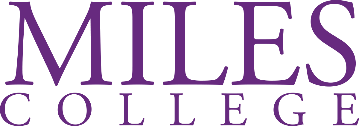  Social Work Instructor Social Work Program REPORT TO:    Social Work Program DirectorE CLASS:           FT 10 MonthFLSA:                 EXEMPT PURPOSE:The Social Work Program invites applications for the position of Instructor, Social Work to fill a 10-month faculty position to begin in August 2022.  This position contributes to curriculum development; grading and assessments; evaluating students’ academic performance; maintaining an environment conducive to learning for diverse students; engaging in scholarly/professional activities and service activities in accordance with the College’s policies; contribute to the CSWE accreditation process; collaborate and create a strong relationship with the Program Director and Field Education Director and perform duties as requested, delegated, or assigned; attendance and participation in professional development and/or conferences; participate in school and college service. REQUIRED QUALIFICATIONS:  Master’s degree in Social Work from a CSWE-accredited school; Two – four years of significant post-MSW direct practice experience is required; familiarity with anti-oppressive practice; significant engagement with and positive reputation among local social welfare agencies and organizations; record of or potential for excellence in teaching; successful interview and teaching demonstrations; ability to work with diverse populations and engage with a collegial and inclusive culture. PREFERRED QUALIFICATIONS:  MSW in social work or related field; Licensed at least at the Masters level; work experience in higher education; experience teaching at the BSW level; experience teaching electronically facilitated courses; record of scholarly contributions; demonstrated experience in Blackboard or other Learning Management Systems; experience incorporating current literature and evidence-based practice in applied setting or scenarios; demonstrated commitment to diversity, equity and inclusion, and student success as well as working with diverse student populations; excellent English written and verbal communication skills. KNOWLEDGE, SKILLS & ABILITIES:Demonstrated commitment to diversity, equity, and inclusion. Experience in writing reports and other types of correspondence.In-depth understanding of computer operating systems, such as Google Suite, Microsoft Office, and Smartboards.In-depth understanding of applicable local, state, and federal laws, rules, and regulations.The ability to perform multiple tasks at the same time with high accuracy and within the constraints of a deadline.Effective oral and written communication skills.Ability to work well with others, be professional, and maintain confidentialityAbility to perform, organize, and prioritize work independently. WORK ENVIRONMENT:The work environment at Miles College is collaborative, congenial, and supportive.  This position is primarily indoors. Typically, faculty work with minimal supervision. There may be some walking, standing, bending, carrying light objects such as papers, and books, and driving a vehicle may be required. TRAVEL:Some travel may be required.**This position description is a general guideline for work behavior and is not intended to be a comprehensive listing of all job duties. Therefore, it is also not, nor can it be implied to be, a contract of employment.SPECIAL INSTRUCTIONS TO APPLICANTS:A criminal background check will be conducted. No phone calls will be accepted.  Interested applicants should submit a resume, cover letter, and application to mwilson@miles.edu.  Due to the large volume of inquiries, applicants will not receive a response unless there is a match, at which point the applicant will be contacted for an interview. NOTICE OF NON-DISCRIMINATIONMiles College is an equal opportunity employer dedicated to building an inclusive and diverse workforce. Miles College does not discriminate in its educational programs and activities on the basis of race, color, religion, ethnic or national origin, age, disability, sex, gender, gender identity, gender expression, sexual orientation, veteran status, or any other bases prohibited by law.  Inquiries about the application of Title IX and its supporting regulations may be directed to the Title IX Coordinator, Brown Hall Room 101, 5500 Myron Massey Blvd Fairfield, AL 35064, 205-929-1440, titleix@miles.edu.  For information on the Title IX Sexual Harassment/Sexual Assault policy and grievance procedures, please Click here. 